RENCANA PEMBELAJARAN SEMESTER (RPS) SOSIOLOGI PRILAKU MENYIMPANG  ISS.392  / 3 SKSSemester Genap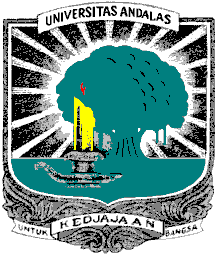 Pengampu Mata Kuliah1. Dra. Nini  Anggraini M.Pd2. Dra. Dwiyanthi Hanandini. M.SiPROGRAM STUDI SOSIOLOGIFAKULTAS ILMU SOSIAL DAN ILMU POLITIKUNIVERSITAS ANDALASPADANG2021LATAR BELAKANGMata kuliah Sosiologi Prilaku menyimpang adalah salah satu mata kuliah pilihan program studi sosiologi yang ditawarkan kepada mahasiswa pada semester VI. Karena itu mata kuliah ini termasuk kurikulum inti atau keilmuan sosiologi. Mata kuliah ini tergolong kepada konsentrasi pembangunan dan perubahan sosial. Hal ini sejalan dengan tujuan pendidikan program studi itu sendiri yakni menghasilkan sarjana yang menguasai konsep teoretis sosiologi secara umum dan konsep teoretis bidang-bidang kajian sosiologi secara mendalam, serta mampu memformulasikan penyelesaian masalah secara prosedural. Disamping itu,menghasilkan sarjana yang mampu  mengaplikasikan konsep, teori dan metode sosiologi dan memanfaatkan IPTEKS dalam penyelesaian masalah serta mampu beradaptasi terhadap situasi yang dihadapi.Adapun capaian dari pembelajaran mata kuliah ini adalah sejalan dengan kompetensi utama dan kompetensi pendukung, sebagai berikut : a) Mampu menguasai konsep teoritis sosiologi secara umum dan konsep teoritis bidang-bidang kajian sosiologi secara mendalam, serta mampu memformulasikan penyelesaian masalah secara sistematis dan prosedural (KU1), b) Mampu  mengaplikasikan konsep, teori dan metode sosiologi dan memanfaatkan IPTEKS dalam penyelesaian masalah perubahan sosial dan pembangunan (KU2), c) Mampu mengambil keputusan yang tepat berdasarkan analisis informasi dan data dalam bidang kajian pembangunan dan perubahan sosial (KU3), d) Mampu memberikan petunjuk dalam memilih berbagai alternatif solusi masalah sosial dan pembangunan secara mandiri dan kelompok (KU4), PERENCANAAN PEMBELAJARAN Pokok bahasan dalam mata kuliah ini adalah tentang kajian sosiologi terhadap fenomena prilaku menyimpang. Objek kajian : definisi konsep, relativitas penyimpangan, kontrol  sosial teori-teori prilaku menyimpang dan beberapa kasus prilaku menyimpangDeskripsi Singkat MatakuliahPokok bahasan dalam mata kuliah ini adalah tentang kajian sosiologi terhadap fenomena prilaku menyimpang. Objek kajian : definisi konsep prilaku menyimpang, relativitas penyimpangan, kontrol sosial, teori-teori prilaku menyimpang dan beberapa kasus prilaku menyimpangTujuan Pembelajaran      Pada akhir perkuliahan ini, mahasiswa diharapkan mampu :Mampu menjelaskan konsep prilaku menyimpang,  relativitas penyimpangan dan kontrol sosialMampu memahami teori-teori prilaku menyimpangMampu menganalisis kasus prilaku menyimpang dengan menggunakan pendekatan  teoriCapaian Pembelajaran (Learning Outcomes) Capaian pembelajaran dan kemampuan akhir yang diharapkan dari mahasiswa yang mengikuti mata kuliah ini adalah sebagai berikut :Mampu menguasai konsep teoritis sosiologi secara umum dan konsep teoritis bidang-bidang kajian sosiologi secara mendalam, serta mampu memformulasikan penyelesaian masalah secara sistematis dan prosedural (KU1).Mampu  mengaplikasikan konsep, teori dan metode sosiologi dan memanfaatkan IPTEKS dalam penyelesaian masalah perubahan sosial dan pembangunan (KU2). Mampu mengambil keputusan yang tepat berdasarkan analisis informasi dan data dalam bidang kajian pembangunan dan perubahan sosial (KU3). Mampu memberikan petunjuk dalam memilih berbagai alternatif solusi masalah sosial dan pembangunan secara mandiri dan kelompok (KU4)Bahan Kajian (Materi Ajar) dan Daftar ReferensiPengertian  definisi  prilaku menyimpang, relativitas penyimpangan  dan kontrol sosialSiaahan, Jokie (2010) Sosiologi Prilaku MenyimpangBecker, Howard S, (1998) Sosiologi Penyimpangan, Rajawali Pers, JakartaCohen, j Bruce (1992) Sosiologi suatu Pengantar, Rineka Cipta, JakartaHenslin,James (2002) Sosiologi dengan Pendekatan Membumi jilid 1 , Erlangga,    JakartaSunarto, kamanto (2004) Pengantar Sosiologi, Fakultas Ekonomi Universitas Indonesia, jakarta Teori anomiThio Alex, (1987) Terjemahan  Deviant Behaviour             Teori perbedaan pergaulanThio Alex, (1987) Terjemahan  Deviant Behaviour      Henslin,James (2002) Sosiologi dengan Pendekatan Membumi jilid 1 , Erlangga,    JakartaTeori kontrolThio Alex, (1987) Terjemahan  Deviant Behaviour      Siaahan, Jokie (2010) Sosiologi Prilaku Menyimpang Henslin,James (2002) Sosiologi dengan Pendekatan Membumi jilid 1 , Erlangga,    JakartaLabel teoriThio Alex, (1987) Terjemahan  Deviant Behaviour      Siaahan, Jokie (2010) Sosiologi Prilaku MenyimpangHenslin,James (2002) Sosiologi dengan Pendekatan Membumi jilid 1 , Erlangga,    Jakarta Teori FenomenologiThio Alex, (1987) Terjemahan  Deviant Behaviour        Teori konflikThio Alex, (1987) Terjemahan  Deviant BehaviourSiaahan, Jokie (2010) Sosiologi Prilaku MenyimpangMetode Pembelajaran dan Alokasi WaktuPengalaman Belajar Mahasisiwa Adapun tugas yang harus  dikerjakan oleh mahasiswa  selama satu semester untuk mata kuliah ini, setiap kali pertemuan tatap muka mingguan dalam pembelajaran, mahasiswa  sudah  mempelajari  materi pembelajaran, karena mereka diwajibkan membaca materi perkuliahan dan membuat resume berdasarkan referensi . Resume tersebut ditulis dengan tulisan tangan di lembaran double folio, dengan maksud pengalaman membaca dan menuliskan langsung apa yang mereka baca akan melibatkan aspek kognisi, afeksi dan psikomotorik mahasiswa setiap kali sesi pembelajaran di kelas dimulai. Dengan adanya pemahaman awal tentang materi perkuliahan, menjadikan diskusi kelompok kecil lebih hidup dan bergairah. Juga, pemahaman mereka itu akan diverifikasi melalui pemahaman teman-teman anggota kelompok lain sehingga terbentuk pemahaman yang lebih sempurna tentang topik kuliah yang dipelajari.Kriteria (Indikator) PenilaianPenilaian  mencakup  prinsip  edukatif,  otentik,  objektif, akuntabel,  dan  transparan  yang  dilakukan  secara  terintegrasi. Kriteria menunjuk pada standar keberhasilan mahasiswa dalam sebuah tahapan pembelajaran, sedangkan unsur-unsur yang menunjukkan kualitas kinerja mahasiswa. Bobot PenilaianKriteria penilaian terdiri atas penilaian hasil dan proses sesuai dengan capaian pembelajaran, Norma AkademikNorma akademik yang diberlakukan dalam perkuliahan dapat berupa :kehadiran mahasiswa dalam pembelajaran minimal 75% dari total pertemuan kuliah yang terlaksana,kegiatan  pembelajaran  sesuai jadwal  resmi  dan jika terjadi perubahan  ditetapkan bersama antara dosen dan mahasiswa, toleransi keterlambatan 15 menit, selama proses pembelajaran berlangsung HP dimatikan, pengumpulan tugas ditetapkan sesuai jadwal, yang berhalangan hadir karena sakit (harus ada keterangan sakit/surat pemberitahuan sakit) dan halangan lainnya harus menghubungi dosen sebelum perkuliahan, berpakaian sopan dan bersepatu dalam perkuliahan, pakai baju/kameja putih dan celana hitam untuk pria dan rok hitam bagi perempuan pada saat UTS dan UAS, kecurangan dalam ujian, nilai mata kuliah yang bersangkutan nol, dan norma akademik lainnyaRancangan Tugas Mahasiswa Ada dua macam bentuk tugas yang harus dikerjakan oleh mahasiswa, 1.  Tugas mingguan berupa penulisan resume materi pembelajaran2. Tugas penyusunan makalah,  tujuannya adalah melatih mahasiswa untuk menerapkan teori   yang mereka sudah pelajari untuk menelaah sebuah kasus atau permasalahan. Penugasan penulisan makalah ini dilakukan pada pertemuan ke 8 sampai dengan pertemuan ke 14. Penilaian berdasarkan ketepatan dan kesempurnaan menggunakan teori sosiologi prilaku menyimpang tersebut. Makalah tersebut ditulis dengan panjang 1000 s/d 1500 kata, diketik di kertas HVS ukuran kwarto (A4). Tulisan menggunakan font pt 12 dengan karakter Time New Romans atau Arial. Komposisi makalah terdiri dari pendahuluan, pembahasan, kesimpulan dan daftar referensi. Bagian pembahasan dapat ditambah, dielaborasi sesuai dengan kebutuhan dan kreasi masing-masing mahasiswa. Pelaksanaan Perkuliahan  3 SKSRANCANGAN TUGAS MAHASISWANoMETODE BELAJARYANG DILAKUKAN MAHASISWAYANG DILAKUKAN DOSEN1SMALL GROUP DISCUSSIONMembentuk kelompok (4-6)Memilih bahan diskusiMempresentasikan paper dan mendiskusikan di kelasMembuat rancangan bahan diskusi dan aturan diskusiMenjadi moderator dan sekaligus mengulas pada setiap akhir session diskusi mahasiswaNo.Komponen PenilaianBobot (%)   1. Penilaian hasil   1. Penilaian hasil   1. Penilaian hasila.UTS35 %b.UAS35 %c.Tugas mingguan30 %    2. Penilaian proses    2. Penilaian proses    2. Penilaian proses1.Dimensi intrapersonal skill2.Atribut interpersonal softskill3.Dimensi sikap dan tatanilai  Total100 %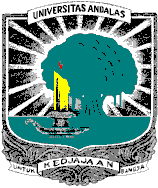 RENCANA PEMBELAJARAN SEMESTER (RPS)PROGRAM STUDI :  SOSIOLOGIFAKULTAS /PPs: ISIPUNIVERSITAS ANDALASRENCANA PEMBELAJARAN SEMESTER (RPS)PROGRAM STUDI :  SOSIOLOGIFAKULTAS /PPs: ISIPUNIVERSITAS ANDALASRENCANA PEMBELAJARAN SEMESTER (RPS)PROGRAM STUDI :  SOSIOLOGIFAKULTAS /PPs: ISIPUNIVERSITAS ANDALASRENCANA PEMBELAJARAN SEMESTER (RPS)PROGRAM STUDI :  SOSIOLOGIFAKULTAS /PPs: ISIPUNIVERSITAS ANDALASRENCANA PEMBELAJARAN SEMESTER (RPS)PROGRAM STUDI :  SOSIOLOGIFAKULTAS /PPs: ISIPUNIVERSITAS ANDALASRENCANA PEMBELAJARAN SEMESTER (RPS)PROGRAM STUDI :  SOSIOLOGIFAKULTAS /PPs: ISIPUNIVERSITAS ANDALASRENCANA PEMBELAJARAN SEMESTER (RPS)PROGRAM STUDI :  SOSIOLOGIFAKULTAS /PPs: ISIPUNIVERSITAS ANDALASRENCANA PEMBELAJARAN SEMESTER (RPS)PROGRAM STUDI :  SOSIOLOGIFAKULTAS /PPs: ISIPUNIVERSITAS ANDALASRENCANA PEMBELAJARAN SEMESTER (RPS)PROGRAM STUDI :  SOSIOLOGIFAKULTAS /PPs: ISIPUNIVERSITAS ANDALASRENCANA PEMBELAJARAN SEMESTER (RPS)PROGRAM STUDI :  SOSIOLOGIFAKULTAS /PPs: ISIPUNIVERSITAS ANDALASRENCANA PEMBELAJARAN SEMESTER (RPS)PROGRAM STUDI :  SOSIOLOGIFAKULTAS /PPs: ISIPUNIVERSITAS ANDALASRENCANA PEMBELAJARAN SEMESTER (RPS)PROGRAM STUDI :  SOSIOLOGIFAKULTAS /PPs: ISIPUNIVERSITAS ANDALASMATA KULIAHMATA KULIAHMATA KULIAHMATA KULIAHMATA KULIAHKODEKODEKODERumpun MKRumpun MKBOBOT (sks)SEMESTERTgl Penyusunan Sosiologi Prilaku Menyimpang Sosiologi Prilaku Menyimpang Sosiologi Prilaku Menyimpang Sosiologi Prilaku Menyimpang Sosiologi Prilaku MenyimpangISS 701ISS 701ISS 701Matakuliah PilihanMatakuliah Pilihan3712-10-2021OTORISASIOTORISASIOTORISASIOTORISASIOTORISASIDosen Pengembang RPSDosen Pengembang RPSDosen Pengembang RPSDosen Pengembang RPSKoordinator Rumpun MKKoordinator Rumpun MKKa Program StudiKa Program StudiOTORISASIOTORISASIOTORISASIOTORISASIOTORISASIDr. Maihasni, M.SiDr. Maihasni, M.SiCapaian Pembelajaran (CP)Catatan :S : SikapP : PengetahuanKU : Keterampilan UmumKK : Keterampilan KhususCapaian Pembelajaran (CP)Catatan :S : SikapP : PengetahuanKU : Keterampilan UmumKK : Keterampilan KhususCP Program Studi         CP Program Studi         CP Program Studi         CP Program Studi         Capaian Pembelajaran (CP)Catatan :S : SikapP : PengetahuanKU : Keterampilan UmumKK : Keterampilan KhususCapaian Pembelajaran (CP)Catatan :S : SikapP : PengetahuanKU : Keterampilan UmumKK : Keterampilan KhususS2Menjunjung tinggi nilai kemanusiaan dalam menjalankan tugas berdasarkan agama, moral dan etikaMenjunjung tinggi nilai kemanusiaan dalam menjalankan tugas berdasarkan agama, moral dan etikaMenjunjung tinggi nilai kemanusiaan dalam menjalankan tugas berdasarkan agama, moral dan etikaMenjunjung tinggi nilai kemanusiaan dalam menjalankan tugas berdasarkan agama, moral dan etikaMenjunjung tinggi nilai kemanusiaan dalam menjalankan tugas berdasarkan agama, moral dan etikaMenjunjung tinggi nilai kemanusiaan dalam menjalankan tugas berdasarkan agama, moral dan etikaMenjunjung tinggi nilai kemanusiaan dalam menjalankan tugas berdasarkan agama, moral dan etikaMenjunjung tinggi nilai kemanusiaan dalam menjalankan tugas berdasarkan agama, moral dan etikaMenjunjung tinggi nilai kemanusiaan dalam menjalankan tugas berdasarkan agama, moral dan etikaMenjunjung tinggi nilai kemanusiaan dalam menjalankan tugas berdasarkan agama, moral dan etikaCapaian Pembelajaran (CP)Catatan :S : SikapP : PengetahuanKU : Keterampilan UmumKK : Keterampilan KhususCapaian Pembelajaran (CP)Catatan :S : SikapP : PengetahuanKU : Keterampilan UmumKK : Keterampilan KhususS5Menghargai keanekaragaman budaya, pandangan, agama dan kepercayaan serta pendapat atau temuan orisinal orang lainMenghargai keanekaragaman budaya, pandangan, agama dan kepercayaan serta pendapat atau temuan orisinal orang lainMenghargai keanekaragaman budaya, pandangan, agama dan kepercayaan serta pendapat atau temuan orisinal orang lainMenghargai keanekaragaman budaya, pandangan, agama dan kepercayaan serta pendapat atau temuan orisinal orang lainMenghargai keanekaragaman budaya, pandangan, agama dan kepercayaan serta pendapat atau temuan orisinal orang lainMenghargai keanekaragaman budaya, pandangan, agama dan kepercayaan serta pendapat atau temuan orisinal orang lainMenghargai keanekaragaman budaya, pandangan, agama dan kepercayaan serta pendapat atau temuan orisinal orang lainMenghargai keanekaragaman budaya, pandangan, agama dan kepercayaan serta pendapat atau temuan orisinal orang lainMenghargai keanekaragaman budaya, pandangan, agama dan kepercayaan serta pendapat atau temuan orisinal orang lainMenghargai keanekaragaman budaya, pandangan, agama dan kepercayaan serta pendapat atau temuan orisinal orang lainCapaian Pembelajaran (CP)Catatan :S : SikapP : PengetahuanKU : Keterampilan UmumKK : Keterampilan KhususCapaian Pembelajaran (CP)Catatan :S : SikapP : PengetahuanKU : Keterampilan UmumKK : Keterampilan KhususS 6Taat hukum dan disiplin dalam kehidupan bermasyarakat dan bernegaraTaat hukum dan disiplin dalam kehidupan bermasyarakat dan bernegaraTaat hukum dan disiplin dalam kehidupan bermasyarakat dan bernegaraTaat hukum dan disiplin dalam kehidupan bermasyarakat dan bernegaraTaat hukum dan disiplin dalam kehidupan bermasyarakat dan bernegaraTaat hukum dan disiplin dalam kehidupan bermasyarakat dan bernegaraTaat hukum dan disiplin dalam kehidupan bermasyarakat dan bernegaraTaat hukum dan disiplin dalam kehidupan bermasyarakat dan bernegaraTaat hukum dan disiplin dalam kehidupan bermasyarakat dan bernegaraTaat hukum dan disiplin dalam kehidupan bermasyarakat dan bernegaraCapaian Pembelajaran (CP)Catatan :S : SikapP : PengetahuanKU : Keterampilan UmumKK : Keterampilan KhususCapaian Pembelajaran (CP)Catatan :S : SikapP : PengetahuanKU : Keterampilan UmumKK : Keterampilan KhususS 7Mengimplementasikan nilai norma dan etika akademikMengimplementasikan nilai norma dan etika akademikMengimplementasikan nilai norma dan etika akademikMengimplementasikan nilai norma dan etika akademikMengimplementasikan nilai norma dan etika akademikMengimplementasikan nilai norma dan etika akademikMengimplementasikan nilai norma dan etika akademikMengimplementasikan nilai norma dan etika akademikMengimplementasikan nilai norma dan etika akademikMengimplementasikan nilai norma dan etika akademikCapaian Pembelajaran (CP)Catatan :S : SikapP : PengetahuanKU : Keterampilan UmumKK : Keterampilan KhususCapaian Pembelajaran (CP)Catatan :S : SikapP : PengetahuanKU : Keterampilan UmumKK : Keterampilan KhususP 1Mampu menguasai konsep teoritis  bidang-bidang kajian sosiologi secara mendalam serta mampu memformulasikan langkah-langkah penyelesaian masalah secara sistimatis dan proseduralMampu menguasai konsep teoritis  bidang-bidang kajian sosiologi secara mendalam serta mampu memformulasikan langkah-langkah penyelesaian masalah secara sistimatis dan proseduralMampu menguasai konsep teoritis  bidang-bidang kajian sosiologi secara mendalam serta mampu memformulasikan langkah-langkah penyelesaian masalah secara sistimatis dan proseduralMampu menguasai konsep teoritis  bidang-bidang kajian sosiologi secara mendalam serta mampu memformulasikan langkah-langkah penyelesaian masalah secara sistimatis dan proseduralMampu menguasai konsep teoritis  bidang-bidang kajian sosiologi secara mendalam serta mampu memformulasikan langkah-langkah penyelesaian masalah secara sistimatis dan proseduralMampu menguasai konsep teoritis  bidang-bidang kajian sosiologi secara mendalam serta mampu memformulasikan langkah-langkah penyelesaian masalah secara sistimatis dan proseduralMampu menguasai konsep teoritis  bidang-bidang kajian sosiologi secara mendalam serta mampu memformulasikan langkah-langkah penyelesaian masalah secara sistimatis dan proseduralMampu menguasai konsep teoritis  bidang-bidang kajian sosiologi secara mendalam serta mampu memformulasikan langkah-langkah penyelesaian masalah secara sistimatis dan proseduralMampu menguasai konsep teoritis  bidang-bidang kajian sosiologi secara mendalam serta mampu memformulasikan langkah-langkah penyelesaian masalah secara sistimatis dan proseduralMampu menguasai konsep teoritis  bidang-bidang kajian sosiologi secara mendalam serta mampu memformulasikan langkah-langkah penyelesaian masalah secara sistimatis dan proseduralCapaian Pembelajaran (CP)Catatan :S : SikapP : PengetahuanKU : Keterampilan UmumKK : Keterampilan KhususCapaian Pembelajaran (CP)Catatan :S : SikapP : PengetahuanKU : Keterampilan UmumKK : Keterampilan KhususP 2Mampu menguasai mekanisme dan langkah-langkah  penelitian sosial baik kajian tentang pembangunan dan perubahan sosial maupun kajian masalah sosialMampu menguasai mekanisme dan langkah-langkah  penelitian sosial baik kajian tentang pembangunan dan perubahan sosial maupun kajian masalah sosialMampu menguasai mekanisme dan langkah-langkah  penelitian sosial baik kajian tentang pembangunan dan perubahan sosial maupun kajian masalah sosialMampu menguasai mekanisme dan langkah-langkah  penelitian sosial baik kajian tentang pembangunan dan perubahan sosial maupun kajian masalah sosialMampu menguasai mekanisme dan langkah-langkah  penelitian sosial baik kajian tentang pembangunan dan perubahan sosial maupun kajian masalah sosialMampu menguasai mekanisme dan langkah-langkah  penelitian sosial baik kajian tentang pembangunan dan perubahan sosial maupun kajian masalah sosialMampu menguasai mekanisme dan langkah-langkah  penelitian sosial baik kajian tentang pembangunan dan perubahan sosial maupun kajian masalah sosialMampu menguasai mekanisme dan langkah-langkah  penelitian sosial baik kajian tentang pembangunan dan perubahan sosial maupun kajian masalah sosialMampu menguasai mekanisme dan langkah-langkah  penelitian sosial baik kajian tentang pembangunan dan perubahan sosial maupun kajian masalah sosialMampu menguasai mekanisme dan langkah-langkah  penelitian sosial baik kajian tentang pembangunan dan perubahan sosial maupun kajian masalah sosialCapaian Pembelajaran (CP)Catatan :S : SikapP : PengetahuanKU : Keterampilan UmumKK : Keterampilan KhususCapaian Pembelajaran (CP)Catatan :S : SikapP : PengetahuanKU : Keterampilan UmumKK : Keterampilan KhususP 3Mampu menguasai konsep-konsep  dasar perencanaan, perumusan dan implementasi kebijakan pembangunan dan perubahan sosialMampu menguasai konsep-konsep  dasar perencanaan, perumusan dan implementasi kebijakan pembangunan dan perubahan sosialMampu menguasai konsep-konsep  dasar perencanaan, perumusan dan implementasi kebijakan pembangunan dan perubahan sosialMampu menguasai konsep-konsep  dasar perencanaan, perumusan dan implementasi kebijakan pembangunan dan perubahan sosialMampu menguasai konsep-konsep  dasar perencanaan, perumusan dan implementasi kebijakan pembangunan dan perubahan sosialMampu menguasai konsep-konsep  dasar perencanaan, perumusan dan implementasi kebijakan pembangunan dan perubahan sosialMampu menguasai konsep-konsep  dasar perencanaan, perumusan dan implementasi kebijakan pembangunan dan perubahan sosialMampu menguasai konsep-konsep  dasar perencanaan, perumusan dan implementasi kebijakan pembangunan dan perubahan sosialMampu menguasai konsep-konsep  dasar perencanaan, perumusan dan implementasi kebijakan pembangunan dan perubahan sosialMampu menguasai konsep-konsep  dasar perencanaan, perumusan dan implementasi kebijakan pembangunan dan perubahan sosialCapaian Pembelajaran (CP)Catatan :S : SikapP : PengetahuanKU : Keterampilan UmumKK : Keterampilan KhususCapaian Pembelajaran (CP)Catatan :S : SikapP : PengetahuanKU : Keterampilan UmumKK : Keterampilan KhususP 4Mampu menguasai konsep-konsep  dasar perencanaan, perumusan dan memformulasikan  langkah-langkan untuk mengatasi  masalah sosial sebagai dampak  pembangunan dan perubahan sosialMampu menguasai konsep-konsep  dasar perencanaan, perumusan dan memformulasikan  langkah-langkan untuk mengatasi  masalah sosial sebagai dampak  pembangunan dan perubahan sosialMampu menguasai konsep-konsep  dasar perencanaan, perumusan dan memformulasikan  langkah-langkan untuk mengatasi  masalah sosial sebagai dampak  pembangunan dan perubahan sosialMampu menguasai konsep-konsep  dasar perencanaan, perumusan dan memformulasikan  langkah-langkan untuk mengatasi  masalah sosial sebagai dampak  pembangunan dan perubahan sosialMampu menguasai konsep-konsep  dasar perencanaan, perumusan dan memformulasikan  langkah-langkan untuk mengatasi  masalah sosial sebagai dampak  pembangunan dan perubahan sosialMampu menguasai konsep-konsep  dasar perencanaan, perumusan dan memformulasikan  langkah-langkan untuk mengatasi  masalah sosial sebagai dampak  pembangunan dan perubahan sosialMampu menguasai konsep-konsep  dasar perencanaan, perumusan dan memformulasikan  langkah-langkan untuk mengatasi  masalah sosial sebagai dampak  pembangunan dan perubahan sosialMampu menguasai konsep-konsep  dasar perencanaan, perumusan dan memformulasikan  langkah-langkan untuk mengatasi  masalah sosial sebagai dampak  pembangunan dan perubahan sosialMampu menguasai konsep-konsep  dasar perencanaan, perumusan dan memformulasikan  langkah-langkan untuk mengatasi  masalah sosial sebagai dampak  pembangunan dan perubahan sosialMampu menguasai konsep-konsep  dasar perencanaan, perumusan dan memformulasikan  langkah-langkan untuk mengatasi  masalah sosial sebagai dampak  pembangunan dan perubahan sosialCapaian Pembelajaran (CP)Catatan :S : SikapP : PengetahuanKU : Keterampilan UmumKK : Keterampilan KhususCapaian Pembelajaran (CP)Catatan :S : SikapP : PengetahuanKU : Keterampilan UmumKK : Keterampilan KhususP 5Mampu menguasai prinsip-prinsip dasar strategi pemberdayaan masyarakat ya g melibatkan stakeholder komunitasMampu menguasai prinsip-prinsip dasar strategi pemberdayaan masyarakat ya g melibatkan stakeholder komunitasMampu menguasai prinsip-prinsip dasar strategi pemberdayaan masyarakat ya g melibatkan stakeholder komunitasMampu menguasai prinsip-prinsip dasar strategi pemberdayaan masyarakat ya g melibatkan stakeholder komunitasMampu menguasai prinsip-prinsip dasar strategi pemberdayaan masyarakat ya g melibatkan stakeholder komunitasMampu menguasai prinsip-prinsip dasar strategi pemberdayaan masyarakat ya g melibatkan stakeholder komunitasMampu menguasai prinsip-prinsip dasar strategi pemberdayaan masyarakat ya g melibatkan stakeholder komunitasMampu menguasai prinsip-prinsip dasar strategi pemberdayaan masyarakat ya g melibatkan stakeholder komunitasMampu menguasai prinsip-prinsip dasar strategi pemberdayaan masyarakat ya g melibatkan stakeholder komunitasMampu menguasai prinsip-prinsip dasar strategi pemberdayaan masyarakat ya g melibatkan stakeholder komunitasCapaian Pembelajaran (CP)Catatan :S : SikapP : PengetahuanKU : Keterampilan UmumKK : Keterampilan KhususCapaian Pembelajaran (CP)Catatan :S : SikapP : PengetahuanKU : Keterampilan UmumKK : Keterampilan KhususKU1Mampu menerapkan pemikiran logis, kritis, sistimatis dan inovatif dalam konteks pengembangan ilmu pengembangan atau impletasi pengetahuan dan teknologi Mampu menerapkan pemikiran logis, kritis, sistimatis dan inovatif dalam konteks pengembangan ilmu pengembangan atau impletasi pengetahuan dan teknologi Mampu menerapkan pemikiran logis, kritis, sistimatis dan inovatif dalam konteks pengembangan ilmu pengembangan atau impletasi pengetahuan dan teknologi Mampu menerapkan pemikiran logis, kritis, sistimatis dan inovatif dalam konteks pengembangan ilmu pengembangan atau impletasi pengetahuan dan teknologi Mampu menerapkan pemikiran logis, kritis, sistimatis dan inovatif dalam konteks pengembangan ilmu pengembangan atau impletasi pengetahuan dan teknologi Mampu menerapkan pemikiran logis, kritis, sistimatis dan inovatif dalam konteks pengembangan ilmu pengembangan atau impletasi pengetahuan dan teknologi Mampu menerapkan pemikiran logis, kritis, sistimatis dan inovatif dalam konteks pengembangan ilmu pengembangan atau impletasi pengetahuan dan teknologi Mampu menerapkan pemikiran logis, kritis, sistimatis dan inovatif dalam konteks pengembangan ilmu pengembangan atau impletasi pengetahuan dan teknologi Mampu menerapkan pemikiran logis, kritis, sistimatis dan inovatif dalam konteks pengembangan ilmu pengembangan atau impletasi pengetahuan dan teknologi Mampu menerapkan pemikiran logis, kritis, sistimatis dan inovatif dalam konteks pengembangan ilmu pengembangan atau impletasi pengetahuan dan teknologi Capaian Pembelajaran (CP)Catatan :S : SikapP : PengetahuanKU : Keterampilan UmumKK : Keterampilan KhususCapaian Pembelajaran (CP)Catatan :S : SikapP : PengetahuanKU : Keterampilan UmumKK : Keterampilan KhususKU2Mampu menunjukan kinerja mandiri bermutu dan terukurMampu menunjukan kinerja mandiri bermutu dan terukurMampu menunjukan kinerja mandiri bermutu dan terukurMampu menunjukan kinerja mandiri bermutu dan terukurMampu menunjukan kinerja mandiri bermutu dan terukurMampu menunjukan kinerja mandiri bermutu dan terukurMampu menunjukan kinerja mandiri bermutu dan terukurMampu menunjukan kinerja mandiri bermutu dan terukurMampu menunjukan kinerja mandiri bermutu dan terukurMampu menunjukan kinerja mandiri bermutu dan terukurCapaian Pembelajaran (CP)Catatan :S : SikapP : PengetahuanKU : Keterampilan UmumKK : Keterampilan KhususCapaian Pembelajaran (CP)Catatan :S : SikapP : PengetahuanKU : Keterampilan UmumKK : Keterampilan KhususKU3Mamp  Mampu mengkaji implikasi pengembangan atau implikasi ilmu pengetahuan teknologi yang memperhatikan dan mener apkan nilai humaniora sesuai dengan keahliannya berdasarkan kaidah  tata cara dan etika ilmiah dalam rangka mengh asilkan solusi gagasan dan model serta menysun deskrpsi saintifik hasil kajiannya dalam bentuk skripsi atau laporan tugas     tugas  akhir dan menggunggahnay dalam laman perguruan tinggi.Mamp  Mampu mengkaji implikasi pengembangan atau implikasi ilmu pengetahuan teknologi yang memperhatikan dan mener apkan nilai humaniora sesuai dengan keahliannya berdasarkan kaidah  tata cara dan etika ilmiah dalam rangka mengh asilkan solusi gagasan dan model serta menysun deskrpsi saintifik hasil kajiannya dalam bentuk skripsi atau laporan tugas     tugas  akhir dan menggunggahnay dalam laman perguruan tinggi.Mamp  Mampu mengkaji implikasi pengembangan atau implikasi ilmu pengetahuan teknologi yang memperhatikan dan mener apkan nilai humaniora sesuai dengan keahliannya berdasarkan kaidah  tata cara dan etika ilmiah dalam rangka mengh asilkan solusi gagasan dan model serta menysun deskrpsi saintifik hasil kajiannya dalam bentuk skripsi atau laporan tugas     tugas  akhir dan menggunggahnay dalam laman perguruan tinggi.Mamp  Mampu mengkaji implikasi pengembangan atau implikasi ilmu pengetahuan teknologi yang memperhatikan dan mener apkan nilai humaniora sesuai dengan keahliannya berdasarkan kaidah  tata cara dan etika ilmiah dalam rangka mengh asilkan solusi gagasan dan model serta menysun deskrpsi saintifik hasil kajiannya dalam bentuk skripsi atau laporan tugas     tugas  akhir dan menggunggahnay dalam laman perguruan tinggi.Mamp  Mampu mengkaji implikasi pengembangan atau implikasi ilmu pengetahuan teknologi yang memperhatikan dan mener apkan nilai humaniora sesuai dengan keahliannya berdasarkan kaidah  tata cara dan etika ilmiah dalam rangka mengh asilkan solusi gagasan dan model serta menysun deskrpsi saintifik hasil kajiannya dalam bentuk skripsi atau laporan tugas     tugas  akhir dan menggunggahnay dalam laman perguruan tinggi.Mamp  Mampu mengkaji implikasi pengembangan atau implikasi ilmu pengetahuan teknologi yang memperhatikan dan mener apkan nilai humaniora sesuai dengan keahliannya berdasarkan kaidah  tata cara dan etika ilmiah dalam rangka mengh asilkan solusi gagasan dan model serta menysun deskrpsi saintifik hasil kajiannya dalam bentuk skripsi atau laporan tugas     tugas  akhir dan menggunggahnay dalam laman perguruan tinggi.Mamp  Mampu mengkaji implikasi pengembangan atau implikasi ilmu pengetahuan teknologi yang memperhatikan dan mener apkan nilai humaniora sesuai dengan keahliannya berdasarkan kaidah  tata cara dan etika ilmiah dalam rangka mengh asilkan solusi gagasan dan model serta menysun deskrpsi saintifik hasil kajiannya dalam bentuk skripsi atau laporan tugas     tugas  akhir dan menggunggahnay dalam laman perguruan tinggi.Mamp  Mampu mengkaji implikasi pengembangan atau implikasi ilmu pengetahuan teknologi yang memperhatikan dan mener apkan nilai humaniora sesuai dengan keahliannya berdasarkan kaidah  tata cara dan etika ilmiah dalam rangka mengh asilkan solusi gagasan dan model serta menysun deskrpsi saintifik hasil kajiannya dalam bentuk skripsi atau laporan tugas     tugas  akhir dan menggunggahnay dalam laman perguruan tinggi.Mamp  Mampu mengkaji implikasi pengembangan atau implikasi ilmu pengetahuan teknologi yang memperhatikan dan mener apkan nilai humaniora sesuai dengan keahliannya berdasarkan kaidah  tata cara dan etika ilmiah dalam rangka mengh asilkan solusi gagasan dan model serta menysun deskrpsi saintifik hasil kajiannya dalam bentuk skripsi atau laporan tugas     tugas  akhir dan menggunggahnay dalam laman perguruan tinggi.Mamp  Mampu mengkaji implikasi pengembangan atau implikasi ilmu pengetahuan teknologi yang memperhatikan dan mener apkan nilai humaniora sesuai dengan keahliannya berdasarkan kaidah  tata cara dan etika ilmiah dalam rangka mengh asilkan solusi gagasan dan model serta menysun deskrpsi saintifik hasil kajiannya dalam bentuk skripsi atau laporan tugas     tugas  akhir dan menggunggahnay dalam laman perguruan tinggi.Capaian Pembelajaran (CP)Catatan :S : SikapP : PengetahuanKU : Keterampilan UmumKK : Keterampilan KhususCapaian Pembelajaran (CP)Catatan :S : SikapP : PengetahuanKU : Keterampilan UmumKK : Keterampilan KhususKU4MenysMenyusun deskripsi saintifik hasil kajian tersebut dalam bentuk skripsi atau laporan tugas akhir  dan mengunggahnya dalam perguruan tinggiMenysMenyusun deskripsi saintifik hasil kajian tersebut dalam bentuk skripsi atau laporan tugas akhir  dan mengunggahnya dalam perguruan tinggiMenysMenyusun deskripsi saintifik hasil kajian tersebut dalam bentuk skripsi atau laporan tugas akhir  dan mengunggahnya dalam perguruan tinggiMenysMenyusun deskripsi saintifik hasil kajian tersebut dalam bentuk skripsi atau laporan tugas akhir  dan mengunggahnya dalam perguruan tinggiMenysMenyusun deskripsi saintifik hasil kajian tersebut dalam bentuk skripsi atau laporan tugas akhir  dan mengunggahnya dalam perguruan tinggiMenysMenyusun deskripsi saintifik hasil kajian tersebut dalam bentuk skripsi atau laporan tugas akhir  dan mengunggahnya dalam perguruan tinggiMenysMenyusun deskripsi saintifik hasil kajian tersebut dalam bentuk skripsi atau laporan tugas akhir  dan mengunggahnya dalam perguruan tinggiMenysMenyusun deskripsi saintifik hasil kajian tersebut dalam bentuk skripsi atau laporan tugas akhir  dan mengunggahnya dalam perguruan tinggiMenysMenyusun deskripsi saintifik hasil kajian tersebut dalam bentuk skripsi atau laporan tugas akhir  dan mengunggahnya dalam perguruan tinggiMenysMenyusun deskripsi saintifik hasil kajian tersebut dalam bentuk skripsi atau laporan tugas akhir  dan mengunggahnya dalam perguruan tinggiCapaian Pembelajaran (CP)Catatan :S : SikapP : PengetahuanKU : Keterampilan UmumKK : Keterampilan KhususCapaian Pembelajaran (CP)Catatan :S : SikapP : PengetahuanKU : Keterampilan UmumKK : Keterampilan KhususKU7Capaian Pembelajaran (CP)Catatan :S : SikapP : PengetahuanKU : Keterampilan UmumKK : Keterampilan KhususCapaian Pembelajaran (CP)Catatan :S : SikapP : PengetahuanKU : Keterampilan UmumKK : Keterampilan KhususKU9Capaian Pembelajaran (CP)Catatan :S : SikapP : PengetahuanKU : Keterampilan UmumKK : Keterampilan KhususCapaian Pembelajaran (CP)Catatan :S : SikapP : PengetahuanKU : Keterampilan UmumKK : Keterampilan KhususCP Mata Kuliah             CP Mata Kuliah             CP Mata Kuliah             CP Mata Kuliah             Capaian Pembelajaran (CP)Catatan :S : SikapP : PengetahuanKU : Keterampilan UmumKK : Keterampilan KhususCapaian Pembelajaran (CP)Catatan :S : SikapP : PengetahuanKU : Keterampilan UmumKK : Keterampilan Khusus1Mampu menjelaskan konsep prilaku menyimpang,  relativitas penyimpangan dan kontrol sosialMampu menjelaskan konsep prilaku menyimpang,  relativitas penyimpangan dan kontrol sosialMampu menjelaskan konsep prilaku menyimpang,  relativitas penyimpangan dan kontrol sosialMampu menjelaskan konsep prilaku menyimpang,  relativitas penyimpangan dan kontrol sosialMampu menjelaskan konsep prilaku menyimpang,  relativitas penyimpangan dan kontrol sosialMampu menjelaskan konsep prilaku menyimpang,  relativitas penyimpangan dan kontrol sosialMampu menjelaskan konsep prilaku menyimpang,  relativitas penyimpangan dan kontrol sosialMampu menjelaskan konsep prilaku menyimpang,  relativitas penyimpangan dan kontrol sosialMampu menjelaskan konsep prilaku menyimpang,  relativitas penyimpangan dan kontrol sosialMampu menjelaskan konsep prilaku menyimpang,  relativitas penyimpangan dan kontrol sosialCapaian Pembelajaran (CP)Catatan :S : SikapP : PengetahuanKU : Keterampilan UmumKK : Keterampilan KhususCapaian Pembelajaran (CP)Catatan :S : SikapP : PengetahuanKU : Keterampilan UmumKK : Keterampilan Khusus2Mampu memahami teori-teori prilaku menyimpangMampu memahami teori-teori prilaku menyimpangMampu memahami teori-teori prilaku menyimpangMampu memahami teori-teori prilaku menyimpangMampu memahami teori-teori prilaku menyimpangMampu memahami teori-teori prilaku menyimpangMampu memahami teori-teori prilaku menyimpangMampu memahami teori-teori prilaku menyimpangMampu memahami teori-teori prilaku menyimpangMampu memahami teori-teori prilaku menyimpangCapaian Pembelajaran (CP)Catatan :S : SikapP : PengetahuanKU : Keterampilan UmumKK : Keterampilan KhususCapaian Pembelajaran (CP)Catatan :S : SikapP : PengetahuanKU : Keterampilan UmumKK : Keterampilan Khusus3 Mampu menganalisis kasus prilaku menyimpang dengan menggunakan pendekatan  teori Mampu menganalisis kasus prilaku menyimpang dengan menggunakan pendekatan  teori Mampu menganalisis kasus prilaku menyimpang dengan menggunakan pendekatan  teori Mampu menganalisis kasus prilaku menyimpang dengan menggunakan pendekatan  teori Mampu menganalisis kasus prilaku menyimpang dengan menggunakan pendekatan  teori Mampu menganalisis kasus prilaku menyimpang dengan menggunakan pendekatan  teori Mampu menganalisis kasus prilaku menyimpang dengan menggunakan pendekatan  teori Mampu menganalisis kasus prilaku menyimpang dengan menggunakan pendekatan  teori Mampu menganalisis kasus prilaku menyimpang dengan menggunakan pendekatan  teori Mampu menganalisis kasus prilaku menyimpang dengan menggunakan pendekatan  teoriDeskripsi SingkatMata KuliahDeskripsi SingkatMata KuliahPokok bahasan dalam mata kuliah ini adalah tentang kajian sosiologi terhadap fenomena prilaku menyimpang. Objek kajian : definisi konsep prilaku menyimpang, relativitas penyimpangan, kontrol sosial, teori-teori prilaku menyimpang dan beberapa kasus prilaku menyimpangPokok bahasan dalam mata kuliah ini adalah tentang kajian sosiologi terhadap fenomena prilaku menyimpang. Objek kajian : definisi konsep prilaku menyimpang, relativitas penyimpangan, kontrol sosial, teori-teori prilaku menyimpang dan beberapa kasus prilaku menyimpangPokok bahasan dalam mata kuliah ini adalah tentang kajian sosiologi terhadap fenomena prilaku menyimpang. Objek kajian : definisi konsep prilaku menyimpang, relativitas penyimpangan, kontrol sosial, teori-teori prilaku menyimpang dan beberapa kasus prilaku menyimpangPokok bahasan dalam mata kuliah ini adalah tentang kajian sosiologi terhadap fenomena prilaku menyimpang. Objek kajian : definisi konsep prilaku menyimpang, relativitas penyimpangan, kontrol sosial, teori-teori prilaku menyimpang dan beberapa kasus prilaku menyimpangPokok bahasan dalam mata kuliah ini adalah tentang kajian sosiologi terhadap fenomena prilaku menyimpang. Objek kajian : definisi konsep prilaku menyimpang, relativitas penyimpangan, kontrol sosial, teori-teori prilaku menyimpang dan beberapa kasus prilaku menyimpangPokok bahasan dalam mata kuliah ini adalah tentang kajian sosiologi terhadap fenomena prilaku menyimpang. Objek kajian : definisi konsep prilaku menyimpang, relativitas penyimpangan, kontrol sosial, teori-teori prilaku menyimpang dan beberapa kasus prilaku menyimpangPokok bahasan dalam mata kuliah ini adalah tentang kajian sosiologi terhadap fenomena prilaku menyimpang. Objek kajian : definisi konsep prilaku menyimpang, relativitas penyimpangan, kontrol sosial, teori-teori prilaku menyimpang dan beberapa kasus prilaku menyimpangPokok bahasan dalam mata kuliah ini adalah tentang kajian sosiologi terhadap fenomena prilaku menyimpang. Objek kajian : definisi konsep prilaku menyimpang, relativitas penyimpangan, kontrol sosial, teori-teori prilaku menyimpang dan beberapa kasus prilaku menyimpangPokok bahasan dalam mata kuliah ini adalah tentang kajian sosiologi terhadap fenomena prilaku menyimpang. Objek kajian : definisi konsep prilaku menyimpang, relativitas penyimpangan, kontrol sosial, teori-teori prilaku menyimpang dan beberapa kasus prilaku menyimpangPokok bahasan dalam mata kuliah ini adalah tentang kajian sosiologi terhadap fenomena prilaku menyimpang. Objek kajian : definisi konsep prilaku menyimpang, relativitas penyimpangan, kontrol sosial, teori-teori prilaku menyimpang dan beberapa kasus prilaku menyimpangPokok bahasan dalam mata kuliah ini adalah tentang kajian sosiologi terhadap fenomena prilaku menyimpang. Objek kajian : definisi konsep prilaku menyimpang, relativitas penyimpangan, kontrol sosial, teori-teori prilaku menyimpang dan beberapa kasus prilaku menyimpangMateri Pembelajaran/ Pokok BahasanMateri Pembelajaran/ Pokok Bahasan1.Pengertian  definisi  prilaku menyimpang, relativitas penyimpangan  dan kontrol sosial. 2. Teori anomi 3.3.Teori perbedaan pergaulan. 4.Teori kontrol. 5.Label teori6.Teori Fenomenologi  7. Teori konflik1.Pengertian  definisi  prilaku menyimpang, relativitas penyimpangan  dan kontrol sosial. 2. Teori anomi 3.3.Teori perbedaan pergaulan. 4.Teori kontrol. 5.Label teori6.Teori Fenomenologi  7. Teori konflik1.Pengertian  definisi  prilaku menyimpang, relativitas penyimpangan  dan kontrol sosial. 2. Teori anomi 3.3.Teori perbedaan pergaulan. 4.Teori kontrol. 5.Label teori6.Teori Fenomenologi  7. Teori konflik1.Pengertian  definisi  prilaku menyimpang, relativitas penyimpangan  dan kontrol sosial. 2. Teori anomi 3.3.Teori perbedaan pergaulan. 4.Teori kontrol. 5.Label teori6.Teori Fenomenologi  7. Teori konflik1.Pengertian  definisi  prilaku menyimpang, relativitas penyimpangan  dan kontrol sosial. 2. Teori anomi 3.3.Teori perbedaan pergaulan. 4.Teori kontrol. 5.Label teori6.Teori Fenomenologi  7. Teori konflik1.Pengertian  definisi  prilaku menyimpang, relativitas penyimpangan  dan kontrol sosial. 2. Teori anomi 3.3.Teori perbedaan pergaulan. 4.Teori kontrol. 5.Label teori6.Teori Fenomenologi  7. Teori konflik1.Pengertian  definisi  prilaku menyimpang, relativitas penyimpangan  dan kontrol sosial. 2. Teori anomi 3.3.Teori perbedaan pergaulan. 4.Teori kontrol. 5.Label teori6.Teori Fenomenologi  7. Teori konflik1.Pengertian  definisi  prilaku menyimpang, relativitas penyimpangan  dan kontrol sosial. 2. Teori anomi 3.3.Teori perbedaan pergaulan. 4.Teori kontrol. 5.Label teori6.Teori Fenomenologi  7. Teori konflik1.Pengertian  definisi  prilaku menyimpang, relativitas penyimpangan  dan kontrol sosial. 2. Teori anomi 3.3.Teori perbedaan pergaulan. 4.Teori kontrol. 5.Label teori6.Teori Fenomenologi  7. Teori konflik1.Pengertian  definisi  prilaku menyimpang, relativitas penyimpangan  dan kontrol sosial. 2. Teori anomi 3.3.Teori perbedaan pergaulan. 4.Teori kontrol. 5.Label teori6.Teori Fenomenologi  7. Teori konflik1.Pengertian  definisi  prilaku menyimpang, relativitas penyimpangan  dan kontrol sosial. 2. Teori anomi 3.3.Teori perbedaan pergaulan. 4.Teori kontrol. 5.Label teori6.Teori Fenomenologi  7. Teori konflikPustakaPustakaUtama :Utama :PustakaPustaka1.   Thio Alex, (1987) Terjemahan  Deviant Behaviour2.   Siaahan, Jokie (2010) Sosiologi Prilaku Menyimpang,1.   Thio Alex, (1987) Terjemahan  Deviant Behaviour2.   Siaahan, Jokie (2010) Sosiologi Prilaku Menyimpang,1.   Thio Alex, (1987) Terjemahan  Deviant Behaviour2.   Siaahan, Jokie (2010) Sosiologi Prilaku Menyimpang,1.   Thio Alex, (1987) Terjemahan  Deviant Behaviour2.   Siaahan, Jokie (2010) Sosiologi Prilaku Menyimpang,1.   Thio Alex, (1987) Terjemahan  Deviant Behaviour2.   Siaahan, Jokie (2010) Sosiologi Prilaku Menyimpang,1.   Thio Alex, (1987) Terjemahan  Deviant Behaviour2.   Siaahan, Jokie (2010) Sosiologi Prilaku Menyimpang,1.   Thio Alex, (1987) Terjemahan  Deviant Behaviour2.   Siaahan, Jokie (2010) Sosiologi Prilaku Menyimpang,1.   Thio Alex, (1987) Terjemahan  Deviant Behaviour2.   Siaahan, Jokie (2010) Sosiologi Prilaku Menyimpang,1.   Thio Alex, (1987) Terjemahan  Deviant Behaviour2.   Siaahan, Jokie (2010) Sosiologi Prilaku Menyimpang,1.   Thio Alex, (1987) Terjemahan  Deviant Behaviour2.   Siaahan, Jokie (2010) Sosiologi Prilaku Menyimpang,1.   Thio Alex, (1987) Terjemahan  Deviant Behaviour2.   Siaahan, Jokie (2010) Sosiologi Prilaku Menyimpang,PustakaPustakaPendukung :Pendukung :PustakaPustaka1 .Becker, Howard S, (1998) Sosiologi Penyimpangan, Rajawali Pers, Jakarta2. Cohen, j Bruce (1992) Sosiologi suatu Pengantar, Rineka Cipta, Jakarta3. Henslin,James (2002) Sosiologi dengan Pendekatan Membumi jilid 1 , Erlangga, Jakarta4. Sunarto, kamanto (2004) Pengantar Sosiologi, Fakultas Ekonomi Universitas Indonesia Jakarta1 .Becker, Howard S, (1998) Sosiologi Penyimpangan, Rajawali Pers, Jakarta2. Cohen, j Bruce (1992) Sosiologi suatu Pengantar, Rineka Cipta, Jakarta3. Henslin,James (2002) Sosiologi dengan Pendekatan Membumi jilid 1 , Erlangga, Jakarta4. Sunarto, kamanto (2004) Pengantar Sosiologi, Fakultas Ekonomi Universitas Indonesia Jakarta1 .Becker, Howard S, (1998) Sosiologi Penyimpangan, Rajawali Pers, Jakarta2. Cohen, j Bruce (1992) Sosiologi suatu Pengantar, Rineka Cipta, Jakarta3. Henslin,James (2002) Sosiologi dengan Pendekatan Membumi jilid 1 , Erlangga, Jakarta4. Sunarto, kamanto (2004) Pengantar Sosiologi, Fakultas Ekonomi Universitas Indonesia Jakarta1 .Becker, Howard S, (1998) Sosiologi Penyimpangan, Rajawali Pers, Jakarta2. Cohen, j Bruce (1992) Sosiologi suatu Pengantar, Rineka Cipta, Jakarta3. Henslin,James (2002) Sosiologi dengan Pendekatan Membumi jilid 1 , Erlangga, Jakarta4. Sunarto, kamanto (2004) Pengantar Sosiologi, Fakultas Ekonomi Universitas Indonesia Jakarta1 .Becker, Howard S, (1998) Sosiologi Penyimpangan, Rajawali Pers, Jakarta2. Cohen, j Bruce (1992) Sosiologi suatu Pengantar, Rineka Cipta, Jakarta3. Henslin,James (2002) Sosiologi dengan Pendekatan Membumi jilid 1 , Erlangga, Jakarta4. Sunarto, kamanto (2004) Pengantar Sosiologi, Fakultas Ekonomi Universitas Indonesia Jakarta1 .Becker, Howard S, (1998) Sosiologi Penyimpangan, Rajawali Pers, Jakarta2. Cohen, j Bruce (1992) Sosiologi suatu Pengantar, Rineka Cipta, Jakarta3. Henslin,James (2002) Sosiologi dengan Pendekatan Membumi jilid 1 , Erlangga, Jakarta4. Sunarto, kamanto (2004) Pengantar Sosiologi, Fakultas Ekonomi Universitas Indonesia Jakarta1 .Becker, Howard S, (1998) Sosiologi Penyimpangan, Rajawali Pers, Jakarta2. Cohen, j Bruce (1992) Sosiologi suatu Pengantar, Rineka Cipta, Jakarta3. Henslin,James (2002) Sosiologi dengan Pendekatan Membumi jilid 1 , Erlangga, Jakarta4. Sunarto, kamanto (2004) Pengantar Sosiologi, Fakultas Ekonomi Universitas Indonesia Jakarta1 .Becker, Howard S, (1998) Sosiologi Penyimpangan, Rajawali Pers, Jakarta2. Cohen, j Bruce (1992) Sosiologi suatu Pengantar, Rineka Cipta, Jakarta3. Henslin,James (2002) Sosiologi dengan Pendekatan Membumi jilid 1 , Erlangga, Jakarta4. Sunarto, kamanto (2004) Pengantar Sosiologi, Fakultas Ekonomi Universitas Indonesia Jakarta1 .Becker, Howard S, (1998) Sosiologi Penyimpangan, Rajawali Pers, Jakarta2. Cohen, j Bruce (1992) Sosiologi suatu Pengantar, Rineka Cipta, Jakarta3. Henslin,James (2002) Sosiologi dengan Pendekatan Membumi jilid 1 , Erlangga, Jakarta4. Sunarto, kamanto (2004) Pengantar Sosiologi, Fakultas Ekonomi Universitas Indonesia Jakarta1 .Becker, Howard S, (1998) Sosiologi Penyimpangan, Rajawali Pers, Jakarta2. Cohen, j Bruce (1992) Sosiologi suatu Pengantar, Rineka Cipta, Jakarta3. Henslin,James (2002) Sosiologi dengan Pendekatan Membumi jilid 1 , Erlangga, Jakarta4. Sunarto, kamanto (2004) Pengantar Sosiologi, Fakultas Ekonomi Universitas Indonesia Jakarta1 .Becker, Howard S, (1998) Sosiologi Penyimpangan, Rajawali Pers, Jakarta2. Cohen, j Bruce (1992) Sosiologi suatu Pengantar, Rineka Cipta, Jakarta3. Henslin,James (2002) Sosiologi dengan Pendekatan Membumi jilid 1 , Erlangga, Jakarta4. Sunarto, kamanto (2004) Pengantar Sosiologi, Fakultas Ekonomi Universitas Indonesia JakartaMedia PembelajaranMedia PembelajaranPerangkat keras :Perangkat keras :Perangkat keras :Perangkat keras :Perangkat keras :Perangkat keras :Media PembelajaranMedia PembelajaranLCD & ProjectorLCD & ProjectorLCD & ProjectorLCD & ProjectorLCD & ProjectorLCD & ProjectorTeam TeachingTeam Teaching1.. Dra, Nini Anggraini, MPd2. Dwiyanti  Hanandini M.Si1.. Dra, Nini Anggraini, MPd2. Dwiyanti  Hanandini M.Si1.. Dra, Nini Anggraini, MPd2. Dwiyanti  Hanandini M.Si1.. Dra, Nini Anggraini, MPd2. Dwiyanti  Hanandini M.Si1.. Dra, Nini Anggraini, MPd2. Dwiyanti  Hanandini M.Si1.. Dra, Nini Anggraini, MPd2. Dwiyanti  Hanandini M.Si1.. Dra, Nini Anggraini, MPd2. Dwiyanti  Hanandini M.Si1.. Dra, Nini Anggraini, MPd2. Dwiyanti  Hanandini M.Si1.. Dra, Nini Anggraini, MPd2. Dwiyanti  Hanandini M.Si1.. Dra, Nini Anggraini, MPd2. Dwiyanti  Hanandini M.Si1.. Dra, Nini Anggraini, MPd2. Dwiyanti  Hanandini M.SiAssessmentAssessmentMatakuliah SyaratMatakuliah SyaratMg Ke- Kemampuan akhir yg diharapkan Bahan Kajian (Materi Ajar)Dan ReferensiMetode Pembelajaran dan Alokasi WaktuPengalaman Belajar MahasiswaKreteria (Indikator) Penilaian Bobot Penilan (%)(1)(2)(3)(4)(5)(6)(7)1Mahasiswa mengerti dan memahami norma akademik  Mahasiswa memahami RPS matakuliahPendahuluan:Norma akdademikRPS matakuliahKuliah Tatap Muka (KTM), Small Group Discussion (SGD)KTM =  50”SGD  = 100”MendengarkanMencatat/ mengcopy RPSMahasiswa membentuk kelompok 2 Mhs mampu menjelaskan konsep prilaku menyimpang,  relativitas penyimpangan, kontrol sosialPengertian Prilaku menyimpang, relativisme penyimpangan dan kontrol sosial  Referensi 2,3,4,5,6Kuliah Tatap Muka (KTM), Small Group Discussion (SGD)KTM =  50”SGD  = 100”Membuat rancangan bahan dikusi dan aturan diskusi.Mengulas pada setiap akhir sesion diskusi mahasiswa. IndikatorKetepatan  menjelaskan tentang referensi tentang tentang Prilaku menyimpang, relativisme penyimpangan dan kontrol sosiaPresentasi23Mhs mampu menjelaskan teori anomi (aliran Ilmiah)Teori anomiReferensi 1Kuliah Tatap Muka (KTM), Small Group Discussion (SGD)KTM =  50”SGD  = 100”Membuat rancangan ba-han dikusi dan aturan diskusi.Mengulas pada setiap akhir sesion diskusi mahasiswa. IndikatorKetepatan  menjelaskan  tentang  teori anomiPresentasi24Mhs mampu menjelaskan teori perbedaan pergaulan (Aliran Ilmiah) Teori perbedaan pergaulan (Aliran Ilmiah)Referensi 1,5Kuliah Tatap Muka (KTM), Small Group Discussion (SGD)KTM =  50”SGD  = 100”Membuat rancangan ba-han dikusi dan aturan diskusi.Mengulas pada setiap akhir sesion diskusi mahasiswa. IndikatorKetepatan  menjelaskan tentang teori perbedaan pergaulanPresentasi25Mhs mampu menjelaskan teori kontrol (Aliran Ilmiah) Teori kontrol (Aliran Ilmiah)Referensi 1,2,5Kuliah Tatap Muka (KTM), Small Group Discussion (SGD)KTM =  50”SGD  = 100”Membuat rancangan ba-han dikusi dan aturan diskusi.Mengulas pada setiap akhir sesion diskusi mahasiswa. IndikatorKetepatan  menjelaskan tentang teori  kontrolPresentasi26Mhs mampu menjelaskan teori   label (aliran humanistik)Teori labelReferensi  1,2,5Kuliah Tatap Muka (KTM), Small Group Discussion (SGD)KTM =  50”SGD  = 100”Membuat rancangan ba-han dikusi dan aturan diskusi.Mengulas pada setiap akhir sesion diskusi mahasiswa. IndikatorKetepatan  menjelaskan tentang teori   labelPresentasi27Mhs mampu menjelaskan  -teori konflik dan teori fenomenologiTeori konflik dan teori fenomenologi Referensi 1,2Kuliah Tatap Muka (KTM), Small Group Discussion (SGD)KTM =  50”SGD  = 100”Membuat rancangan bahan dikusi dan aturan diskusi.Mengulas pada setiap akhir sesion diskusi mahasiswa. IndikatorKetepatan  menjelaskan tentang teori   konflik dan fenomenologiPresentasi28Evaluasi Tengah Semseter                                                                                                                                                          Evaluasi Tengah Semseter                                                                                                                                                          Evaluasi Tengah Semseter                                                                                                                                                          Evaluasi Tengah Semseter                                                                                                                                                          Evaluasi Tengah Semseter                                                                                                                                                          Evaluasi Tengah Semseter                                                                                                                                                          229Mhs mampu menganalisis kasus dengan teori anomi PencurianKuliah Tatap Muka (KTM), Small Group Discussion (SGD)KTM =  50”SGD  = 100”Membuat rancangan ba-han dikusi dan aturan diskusi.Mengulas pada setiap akhir sesion diskusi mahasiswa. IndikatorKetepatan  menjelaskan  masalah  tawuran dengan menggunakan teori  perbedaan pergaulanPresentasi 210Mhs mampu menganalisis kasus dengan teori Perbedaan pergaulanTawuran di kota PadangKuliah Tatap Muka (KTM), Small Group Discussion (SGD)KTM =  50”SGD  = 100”Membuat rancangan ba-han dikusi dan aturan diskusi.Mengulas pada setiap akhir sesion diskusi mahasiswa. IndikatorKetepatan  menjelaskan  masalah  judi bola dengan menggunakan teori  kontrolPresentasi211Mhs mampu menganalisis kasus dengan teori kontrolJudi bola di kalangan mahasiswaKuliah Tatap Muka (KTM), Small Group Discussion (SGD)KTM =  50”SGD  = 100”Membuat rancangan ba-han dikusi dan aturan diskusi.Mengulas pada setiap akhir sesion diskusi mahasiswa. IndikatorKetepatan  menjelaskan  masalah  kawin lari menggunakan teori  labelPresentasi212Mhs mampu menganalisis kasus dengan teori  labelKawin lariKuliah Tatap Muka (KTM), Small Group Discussion (SGD)KTM =  50”SGD  = 100”Membuat rancangan ba-han dikusi dan aturan diskusi.Mengulas pada setiap akhir sesion diskusi mahasiswa. IndikatorKetepatan  menjelaskan  kasus komunitas punk dengan menggunakan teori  fenomenologiPresentasi213Mhs mampu menganalisis kasus dengan teori  fenomenologi Komunitas punkKuliah Tatap Muka (KTM), Small Group Discussion (SGD)KTM =  50”SGD  = 100”Membuat rancangan ba-han dikusi dan aturan diskusi.Mengulas pada setiap akhir sesion diskusi mahasiswa. IndikatorKetepatan  menjelaskan  masalah KDRT  dengan menggunakan teori  konflikPresentasi214Mhs mampu menganalisis kasus dengan teori  konflikKekerasan dalam rumah tanggaKuliah Tatap Muka (KTM), Small Group Discussion (SGD)KTM =  50”SGD  = 100”Membuat rancangan ba-han dikusi dan aturan diskusi.Mengulas pada setiap akhir sesion diskusi mahasiswa. IndikatorKetepatan  menjelaskan  masalah Korupsi  dengan menggunakan teori  kontrolPresentasi215Mhs mampu menganalisis kasus dengan teori kontrolKorupsiKuliah Tatap Muka (KTM), Small Group Discussion (SGD)KTM =  50”SGD  = 100”Membuat rancangan ba-han dikusi dan aturan diskusi.Mengulas pada setiap akhir sesion diskusi mahasiswa. 316Ujian Akhir Semester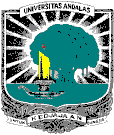 PROGRAM STUDI : SOSIOLOGIFAKULTAS /PPs: ILMU SOSIAL DAN ILMU POLITIKUNIVERSITAS ANDALASPROGRAM STUDI : SOSIOLOGIFAKULTAS /PPs: ILMU SOSIAL DAN ILMU POLITIKUNIVERSITAS ANDALASPROGRAM STUDI : SOSIOLOGIFAKULTAS /PPs: ILMU SOSIAL DAN ILMU POLITIKUNIVERSITAS ANDALASPROGRAM STUDI : SOSIOLOGIFAKULTAS /PPs: ILMU SOSIAL DAN ILMU POLITIKUNIVERSITAS ANDALASPROGRAM STUDI : SOSIOLOGIFAKULTAS /PPs: ILMU SOSIAL DAN ILMU POLITIKUNIVERSITAS ANDALASRENCANA TUGAS MAHASISWARENCANA TUGAS MAHASISWARENCANA TUGAS MAHASISWARENCANA TUGAS MAHASISWARENCANA TUGAS MAHASISWARENCANA TUGAS MAHASISWAMATA KULIAHSosiologi Prilaku MenyimpangSosiologi Prilaku MenyimpangSosiologi Prilaku MenyimpangSosiologi Prilaku MenyimpangSosiologi Prilaku MenyimpangKODEISS 392sks3SEMESTER6DOSENPENGAMPU1. Dra. Nini Anggraini, MPd2. Dra Dwiyanti Hanandini MSi1. Dra. Nini Anggraini, MPd2. Dra Dwiyanti Hanandini MSi1. Dra. Nini Anggraini, MPd2. Dra Dwiyanti Hanandini MSi1. Dra. Nini Anggraini, MPd2. Dra Dwiyanti Hanandini MSi1. Dra. Nini Anggraini, MPd2. Dra Dwiyanti Hanandini MSiBENTUK TUGASBENTUK TUGASBENTUK TUGASBENTUK TUGASBENTUK TUGASBENTUK TUGASRingkasan materi perkuliahan  pada  minggu  2-7Membuat makalah pada perkuliahan minggu  9 - 14Ringkasan materi perkuliahan  pada  minggu  2-7Membuat makalah pada perkuliahan minggu  9 - 14Ringkasan materi perkuliahan  pada  minggu  2-7Membuat makalah pada perkuliahan minggu  9 - 14Ringkasan materi perkuliahan  pada  minggu  2-7Membuat makalah pada perkuliahan minggu  9 - 14Ringkasan materi perkuliahan  pada  minggu  2-7Membuat makalah pada perkuliahan minggu  9 - 14Ringkasan materi perkuliahan  pada  minggu  2-7Membuat makalah pada perkuliahan minggu  9 - 14JUDUL TUGASJUDUL TUGASJUDUL TUGASJUDUL TUGASJUDUL TUGASJUDUL TUGAS1.    Pengertian  definisi  prilaku menyimpang, relativitas penyimpangan  dan kontrol sosia2.    Teori anomi.3.    Teori perbedaan pergaulan4.    Teori kontrol5.     Label teori6.     Teori konflik  7      Fenomenologi8.     Pencurian9.     Tawuran di kota Padang10.   Judi bola di kalangan mahasiswa11.   Kawin lari12.   Komunitas punk13.   Kekerasan dalam rumah tangga14     Korupsi1.    Pengertian  definisi  prilaku menyimpang, relativitas penyimpangan  dan kontrol sosia2.    Teori anomi.3.    Teori perbedaan pergaulan4.    Teori kontrol5.     Label teori6.     Teori konflik  7      Fenomenologi8.     Pencurian9.     Tawuran di kota Padang10.   Judi bola di kalangan mahasiswa11.   Kawin lari12.   Komunitas punk13.   Kekerasan dalam rumah tangga14     Korupsi1.    Pengertian  definisi  prilaku menyimpang, relativitas penyimpangan  dan kontrol sosia2.    Teori anomi.3.    Teori perbedaan pergaulan4.    Teori kontrol5.     Label teori6.     Teori konflik  7      Fenomenologi8.     Pencurian9.     Tawuran di kota Padang10.   Judi bola di kalangan mahasiswa11.   Kawin lari12.   Komunitas punk13.   Kekerasan dalam rumah tangga14     Korupsi1.    Pengertian  definisi  prilaku menyimpang, relativitas penyimpangan  dan kontrol sosia2.    Teori anomi.3.    Teori perbedaan pergaulan4.    Teori kontrol5.     Label teori6.     Teori konflik  7      Fenomenologi8.     Pencurian9.     Tawuran di kota Padang10.   Judi bola di kalangan mahasiswa11.   Kawin lari12.   Komunitas punk13.   Kekerasan dalam rumah tangga14     Korupsi1.    Pengertian  definisi  prilaku menyimpang, relativitas penyimpangan  dan kontrol sosia2.    Teori anomi.3.    Teori perbedaan pergaulan4.    Teori kontrol5.     Label teori6.     Teori konflik  7      Fenomenologi8.     Pencurian9.     Tawuran di kota Padang10.   Judi bola di kalangan mahasiswa11.   Kawin lari12.   Komunitas punk13.   Kekerasan dalam rumah tangga14     Korupsi1.    Pengertian  definisi  prilaku menyimpang, relativitas penyimpangan  dan kontrol sosia2.    Teori anomi.3.    Teori perbedaan pergaulan4.    Teori kontrol5.     Label teori6.     Teori konflik  7      Fenomenologi8.     Pencurian9.     Tawuran di kota Padang10.   Judi bola di kalangan mahasiswa11.   Kawin lari12.   Komunitas punk13.   Kekerasan dalam rumah tangga14     KorupsiSUB CAPAIAN PEMBELAJARAN MATA KULIAHSUB CAPAIAN PEMBELAJARAN MATA KULIAHSUB CAPAIAN PEMBELAJARAN MATA KULIAHSUB CAPAIAN PEMBELAJARAN MATA KULIAHSUB CAPAIAN PEMBELAJARAN MATA KULIAHSUB CAPAIAN PEMBELAJARAN MATA KULIAHMahasiswa mampu meringkas materi kuliah ke I2 sampai ke 7 dalam bentuk makalah secara mandiri  & Mempresentasikannya secara kelompok. Menganalisis kasus dengan mengaplikasikan teori sosiologi prilaku MenyimpangMahasiswa mampu meringkas materi kuliah ke I2 sampai ke 7 dalam bentuk makalah secara mandiri  & Mempresentasikannya secara kelompok. Menganalisis kasus dengan mengaplikasikan teori sosiologi prilaku MenyimpangMahasiswa mampu meringkas materi kuliah ke I2 sampai ke 7 dalam bentuk makalah secara mandiri  & Mempresentasikannya secara kelompok. Menganalisis kasus dengan mengaplikasikan teori sosiologi prilaku MenyimpangMahasiswa mampu meringkas materi kuliah ke I2 sampai ke 7 dalam bentuk makalah secara mandiri  & Mempresentasikannya secara kelompok. Menganalisis kasus dengan mengaplikasikan teori sosiologi prilaku MenyimpangMahasiswa mampu meringkas materi kuliah ke I2 sampai ke 7 dalam bentuk makalah secara mandiri  & Mempresentasikannya secara kelompok. Menganalisis kasus dengan mengaplikasikan teori sosiologi prilaku MenyimpangMahasiswa mampu meringkas materi kuliah ke I2 sampai ke 7 dalam bentuk makalah secara mandiri  & Mempresentasikannya secara kelompok. Menganalisis kasus dengan mengaplikasikan teori sosiologi prilaku MenyimpangDISKRIPSI TUGASDISKRIPSI TUGASDISKRIPSI TUGASDISKRIPSI TUGASDISKRIPSI TUGASDISKRIPSI TUGASMembuat ringkasan materi perkuliahan pada minggu 2 -7Membuat makalah pada perkuliahan pada minggu 7 - 14Membuat ringkasan materi perkuliahan pada minggu 2 -7Membuat makalah pada perkuliahan pada minggu 7 - 14Membuat ringkasan materi perkuliahan pada minggu 2 -7Membuat makalah pada perkuliahan pada minggu 7 - 14Membuat ringkasan materi perkuliahan pada minggu 2 -7Membuat makalah pada perkuliahan pada minggu 7 - 14Membuat ringkasan materi perkuliahan pada minggu 2 -7Membuat makalah pada perkuliahan pada minggu 7 - 14Membuat ringkasan materi perkuliahan pada minggu 2 -7Membuat makalah pada perkuliahan pada minggu 7 - 14METODE PENGERJAAN TUGASMETODE PENGERJAAN TUGASMETODE PENGERJAAN TUGASMETODE PENGERJAAN TUGASMETODE PENGERJAAN TUGASMETODE PENGERJAAN TUGAS    Pada perkuliahan 2-7    1.Membuat ringkasan materi perkuliahan dalam kertas duoble folio    2.Ditulis dengan tanga    3. Presentasi berkelompok    Pada perkuliahan9 – 14    1. Membuat makalah tentang kasus prilaku menyimpan    2. Ditulis dengan MS Word    3. Presentasi individu    Pada perkuliahan 2-7    1.Membuat ringkasan materi perkuliahan dalam kertas duoble folio    2.Ditulis dengan tanga    3. Presentasi berkelompok    Pada perkuliahan9 – 14    1. Membuat makalah tentang kasus prilaku menyimpan    2. Ditulis dengan MS Word    3. Presentasi individu    Pada perkuliahan 2-7    1.Membuat ringkasan materi perkuliahan dalam kertas duoble folio    2.Ditulis dengan tanga    3. Presentasi berkelompok    Pada perkuliahan9 – 14    1. Membuat makalah tentang kasus prilaku menyimpan    2. Ditulis dengan MS Word    3. Presentasi individu    Pada perkuliahan 2-7    1.Membuat ringkasan materi perkuliahan dalam kertas duoble folio    2.Ditulis dengan tanga    3. Presentasi berkelompok    Pada perkuliahan9 – 14    1. Membuat makalah tentang kasus prilaku menyimpan    2. Ditulis dengan MS Word    3. Presentasi individu    Pada perkuliahan 2-7    1.Membuat ringkasan materi perkuliahan dalam kertas duoble folio    2.Ditulis dengan tanga    3. Presentasi berkelompok    Pada perkuliahan9 – 14    1. Membuat makalah tentang kasus prilaku menyimpan    2. Ditulis dengan MS Word    3. Presentasi individu    Pada perkuliahan 2-7    1.Membuat ringkasan materi perkuliahan dalam kertas duoble folio    2.Ditulis dengan tanga    3. Presentasi berkelompok    Pada perkuliahan9 – 14    1. Membuat makalah tentang kasus prilaku menyimpan    2. Ditulis dengan MS Word    3. Presentasi individuBENTUK DAN FORMAT LUARANBENTUK DAN FORMAT LUARANBENTUK DAN FORMAT LUARANBENTUK DAN FORMAT LUARANBENTUK DAN FORMAT LUARANBENTUK DAN FORMAT LUARANa. Obyek Garapan: Membuat resume dan powerpoint materi kuliah.b. Bentuk Luaran:Ringkasan  dan powerpoint materi kuliah Ringkasan  ditulis dengan MS Word, 1 spasi, huruf time romans, minimal 5 halaman.Slide Presentasi PowerPoint, minimal 10 slide.a. Obyek Garapan: Membuat resume dan powerpoint materi kuliah.b. Bentuk Luaran:Ringkasan  dan powerpoint materi kuliah Ringkasan  ditulis dengan MS Word, 1 spasi, huruf time romans, minimal 5 halaman.Slide Presentasi PowerPoint, minimal 10 slide.a. Obyek Garapan: Membuat resume dan powerpoint materi kuliah.b. Bentuk Luaran:Ringkasan  dan powerpoint materi kuliah Ringkasan  ditulis dengan MS Word, 1 spasi, huruf time romans, minimal 5 halaman.Slide Presentasi PowerPoint, minimal 10 slide.a. Obyek Garapan: Membuat resume dan powerpoint materi kuliah.b. Bentuk Luaran:Ringkasan  dan powerpoint materi kuliah Ringkasan  ditulis dengan MS Word, 1 spasi, huruf time romans, minimal 5 halaman.Slide Presentasi PowerPoint, minimal 10 slide.a. Obyek Garapan: Membuat resume dan powerpoint materi kuliah.b. Bentuk Luaran:Ringkasan  dan powerpoint materi kuliah Ringkasan  ditulis dengan MS Word, 1 spasi, huruf time romans, minimal 5 halaman.Slide Presentasi PowerPoint, minimal 10 slide.a. Obyek Garapan: Membuat resume dan powerpoint materi kuliah.b. Bentuk Luaran:Ringkasan  dan powerpoint materi kuliah Ringkasan  ditulis dengan MS Word, 1 spasi, huruf time romans, minimal 5 halaman.Slide Presentasi PowerPoint, minimal 10 slide.INDIKATOR, KRETERIA DAN BOBOT PENILAIANINDIKATOR, KRETERIA DAN BOBOT PENILAIANINDIKATOR, KRETERIA DAN BOBOT PENILAIANINDIKATOR, KRETERIA DAN BOBOT PENILAIANINDIKATOR, KRETERIA DAN BOBOT PENILAIANINDIKATOR, KRETERIA DAN BOBOT PENILAIAN1 Ketepatan menjelaskan materi2.  Membuat  Slide Presentasi  3. Presentasi  bahasa komunikatif, penguasaan materi, penguasaan audiensi1 Ketepatan menjelaskan materi2.  Membuat  Slide Presentasi  3. Presentasi  bahasa komunikatif, penguasaan materi, penguasaan audiensi1 Ketepatan menjelaskan materi2.  Membuat  Slide Presentasi  3. Presentasi  bahasa komunikatif, penguasaan materi, penguasaan audiensi1 Ketepatan menjelaskan materi2.  Membuat  Slide Presentasi  3. Presentasi  bahasa komunikatif, penguasaan materi, penguasaan audiensi1 Ketepatan menjelaskan materi2.  Membuat  Slide Presentasi  3. Presentasi  bahasa komunikatif, penguasaan materi, penguasaan audiensi1 Ketepatan menjelaskan materi2.  Membuat  Slide Presentasi  3. Presentasi  bahasa komunikatif, penguasaan materi, penguasaan audiensiJADWAL PELAKSANAANJADWAL PELAKSANAANJADWAL PELAKSANAANJADWAL PELAKSANAANJADWAL PELAKSANAANJADWAL PELAKSANAANAkan ditentukan  pada saat perkuliahan pertama dimulaiAkan ditentukan  pada saat perkuliahan pertama dimulaiAkan ditentukan  pada saat perkuliahan pertama dimulaiAkan ditentukan  pada saat perkuliahan pertama dimulaiAkan ditentukan  pada saat perkuliahan pertama dimulaiAkan ditentukan  pada saat perkuliahan pertama dimulaiLAIN-LAINLAIN-LAINLAIN-LAINLAIN-LAINLAIN-LAINLAIN-LAINBobot penilaian tugas ini adalah 30% dari dari 100% penilaian mata kuliah iniBobot penilaian tugas ini adalah 30% dari dari 100% penilaian mata kuliah iniBobot penilaian tugas ini adalah 30% dari dari 100% penilaian mata kuliah iniBobot penilaian tugas ini adalah 30% dari dari 100% penilaian mata kuliah iniBobot penilaian tugas ini adalah 30% dari dari 100% penilaian mata kuliah iniBobot penilaian tugas ini adalah 30% dari dari 100% penilaian mata kuliah iniDAFTAR RUJUKANDAFTAR RUJUKANDAFTAR RUJUKANDAFTAR RUJUKANDAFTAR RUJUKANDAFTAR RUJUKAN1.   Thio Alex, (1987) Terjemahan  Deviant Behaviour2.   Siaahan, Jokie (2010) Sosiologi Prilaku Menyimpang,3 .Becker, Howard S, (1998) Sosiologi Penyimpangan, Rajawali Pers, Jakarta4. Cohen, j Bruce (1992) Sosiologi suatu Pengantar, Rineka Cipta, Jakarta5. Henslin,James (2002) Sosiologi dengan Pendekatan Membumi jilid 1 , Erlangga, Jakarta6. Sunarto, kamanto (2004) Pengantar Sosiologi, Fakultas Ekonomi Universitas Indonesia, Jakarta1.   Thio Alex, (1987) Terjemahan  Deviant Behaviour2.   Siaahan, Jokie (2010) Sosiologi Prilaku Menyimpang,3 .Becker, Howard S, (1998) Sosiologi Penyimpangan, Rajawali Pers, Jakarta4. Cohen, j Bruce (1992) Sosiologi suatu Pengantar, Rineka Cipta, Jakarta5. Henslin,James (2002) Sosiologi dengan Pendekatan Membumi jilid 1 , Erlangga, Jakarta6. Sunarto, kamanto (2004) Pengantar Sosiologi, Fakultas Ekonomi Universitas Indonesia, Jakarta1.   Thio Alex, (1987) Terjemahan  Deviant Behaviour2.   Siaahan, Jokie (2010) Sosiologi Prilaku Menyimpang,3 .Becker, Howard S, (1998) Sosiologi Penyimpangan, Rajawali Pers, Jakarta4. Cohen, j Bruce (1992) Sosiologi suatu Pengantar, Rineka Cipta, Jakarta5. Henslin,James (2002) Sosiologi dengan Pendekatan Membumi jilid 1 , Erlangga, Jakarta6. Sunarto, kamanto (2004) Pengantar Sosiologi, Fakultas Ekonomi Universitas Indonesia, Jakarta1.   Thio Alex, (1987) Terjemahan  Deviant Behaviour2.   Siaahan, Jokie (2010) Sosiologi Prilaku Menyimpang,3 .Becker, Howard S, (1998) Sosiologi Penyimpangan, Rajawali Pers, Jakarta4. Cohen, j Bruce (1992) Sosiologi suatu Pengantar, Rineka Cipta, Jakarta5. Henslin,James (2002) Sosiologi dengan Pendekatan Membumi jilid 1 , Erlangga, Jakarta6. Sunarto, kamanto (2004) Pengantar Sosiologi, Fakultas Ekonomi Universitas Indonesia, Jakarta1.   Thio Alex, (1987) Terjemahan  Deviant Behaviour2.   Siaahan, Jokie (2010) Sosiologi Prilaku Menyimpang,3 .Becker, Howard S, (1998) Sosiologi Penyimpangan, Rajawali Pers, Jakarta4. Cohen, j Bruce (1992) Sosiologi suatu Pengantar, Rineka Cipta, Jakarta5. Henslin,James (2002) Sosiologi dengan Pendekatan Membumi jilid 1 , Erlangga, Jakarta6. Sunarto, kamanto (2004) Pengantar Sosiologi, Fakultas Ekonomi Universitas Indonesia, Jakarta1.   Thio Alex, (1987) Terjemahan  Deviant Behaviour2.   Siaahan, Jokie (2010) Sosiologi Prilaku Menyimpang,3 .Becker, Howard S, (1998) Sosiologi Penyimpangan, Rajawali Pers, Jakarta4. Cohen, j Bruce (1992) Sosiologi suatu Pengantar, Rineka Cipta, Jakarta5. Henslin,James (2002) Sosiologi dengan Pendekatan Membumi jilid 1 , Erlangga, Jakarta6. Sunarto, kamanto (2004) Pengantar Sosiologi, Fakultas Ekonomi Universitas Indonesia, JakartaPROGRAM STUDI : FAKULTAS /PPs:  ISIPUNIVERSITAS ANDALASPROGRAM STUDI : FAKULTAS /PPs:  ISIPUNIVERSITAS ANDALASPROGRAM STUDI : FAKULTAS /PPs:  ISIPUNIVERSITAS ANDALASPROGRAM STUDI : FAKULTAS /PPs:  ISIPUNIVERSITAS ANDALASPROGRAM STUDI : FAKULTAS /PPs:  ISIPUNIVERSITAS ANDALASRENCANA TUGAS MAHASISWARENCANA TUGAS MAHASISWARENCANA TUGAS MAHASISWARENCANA TUGAS MAHASISWARENCANA TUGAS MAHASISWARENCANA TUGAS MAHASISWAMATA KULIAHSosiologi prilaku MenyimpangSosiologi prilaku MenyimpangSosiologi prilaku MenyimpangSosiologi prilaku MenyimpangSosiologi prilaku MenyimpangKODEISS 392SEMESTER6DOSENPENGAMPUDra Nini Anggraini M.PdDra. Dwiyanthi HanandiniDra Nini Anggraini M.PdDra. Dwiyanthi HanandiniDra Nini Anggraini M.PdDra. Dwiyanthi HanandiniDra Nini Anggraini M.PdDra. Dwiyanthi HanandiniDra Nini Anggraini M.PdDra. Dwiyanthi HanandiniBENTUK TUGASBENTUK TUGASBENTUK TUGASBENTUK TUGASBENTUK TUGASBENTUK TUGASRingkasan materi perkuliahan  pada  minggu  2-7Membuat makalah pada perkuliahan minggu  9 - 14Ringkasan materi perkuliahan  pada  minggu  2-7Membuat makalah pada perkuliahan minggu  9 - 14Ringkasan materi perkuliahan  pada  minggu  2-7Membuat makalah pada perkuliahan minggu  9 - 14Ringkasan materi perkuliahan  pada  minggu  2-7Membuat makalah pada perkuliahan minggu  9 - 14Ringkasan materi perkuliahan  pada  minggu  2-7Membuat makalah pada perkuliahan minggu  9 - 14Ringkasan materi perkuliahan  pada  minggu  2-7Membuat makalah pada perkuliahan minggu  9 - 14JUDUL TUGASJUDUL TUGASJUDUL TUGASJUDUL TUGASJUDUL TUGASJUDUL TUGAS1.    Pengertian  definisi  prilaku menyimpang, relativitas penyimpangan  dan kontrol sosial2.    Teori anomi.3.    Teori perbedaan pergaulan4.    Teori kontrol5.     Label teori6.     Teori konflik  7      Fenomenologi8.     Pencurian9.     Tawuran di kota Padang10.   Judi bola di kalangan mahasiswa11.   Kawin lari12.   Komunitas punk13.   Kekerasan dalam rumah tangga14     Korupsi1.    Pengertian  definisi  prilaku menyimpang, relativitas penyimpangan  dan kontrol sosial2.    Teori anomi.3.    Teori perbedaan pergaulan4.    Teori kontrol5.     Label teori6.     Teori konflik  7      Fenomenologi8.     Pencurian9.     Tawuran di kota Padang10.   Judi bola di kalangan mahasiswa11.   Kawin lari12.   Komunitas punk13.   Kekerasan dalam rumah tangga14     Korupsi1.    Pengertian  definisi  prilaku menyimpang, relativitas penyimpangan  dan kontrol sosial2.    Teori anomi.3.    Teori perbedaan pergaulan4.    Teori kontrol5.     Label teori6.     Teori konflik  7      Fenomenologi8.     Pencurian9.     Tawuran di kota Padang10.   Judi bola di kalangan mahasiswa11.   Kawin lari12.   Komunitas punk13.   Kekerasan dalam rumah tangga14     Korupsi1.    Pengertian  definisi  prilaku menyimpang, relativitas penyimpangan  dan kontrol sosial2.    Teori anomi.3.    Teori perbedaan pergaulan4.    Teori kontrol5.     Label teori6.     Teori konflik  7      Fenomenologi8.     Pencurian9.     Tawuran di kota Padang10.   Judi bola di kalangan mahasiswa11.   Kawin lari12.   Komunitas punk13.   Kekerasan dalam rumah tangga14     Korupsi1.    Pengertian  definisi  prilaku menyimpang, relativitas penyimpangan  dan kontrol sosial2.    Teori anomi.3.    Teori perbedaan pergaulan4.    Teori kontrol5.     Label teori6.     Teori konflik  7      Fenomenologi8.     Pencurian9.     Tawuran di kota Padang10.   Judi bola di kalangan mahasiswa11.   Kawin lari12.   Komunitas punk13.   Kekerasan dalam rumah tangga14     Korupsi1.    Pengertian  definisi  prilaku menyimpang, relativitas penyimpangan  dan kontrol sosial2.    Teori anomi.3.    Teori perbedaan pergaulan4.    Teori kontrol5.     Label teori6.     Teori konflik  7      Fenomenologi8.     Pencurian9.     Tawuran di kota Padang10.   Judi bola di kalangan mahasiswa11.   Kawin lari12.   Komunitas punk13.   Kekerasan dalam rumah tangga14     KorupsiDISKRIPSI TUGASDISKRIPSI TUGASDISKRIPSI TUGASDISKRIPSI TUGASDISKRIPSI TUGASDISKRIPSI TUGASMembuat ringkasan materi perkuliahan pada minggu 2 -7Membuat makalah pada perkuliahan pada minggu 7 - 14Membuat ringkasan materi perkuliahan pada minggu 2 -7Membuat makalah pada perkuliahan pada minggu 7 - 14Membuat ringkasan materi perkuliahan pada minggu 2 -7Membuat makalah pada perkuliahan pada minggu 7 - 14Membuat ringkasan materi perkuliahan pada minggu 2 -7Membuat makalah pada perkuliahan pada minggu 7 - 14Membuat ringkasan materi perkuliahan pada minggu 2 -7Membuat makalah pada perkuliahan pada minggu 7 - 14Membuat ringkasan materi perkuliahan pada minggu 2 -7Membuat makalah pada perkuliahan pada minggu 7 - 14METODE PENGERJAAN TUGASMETODE PENGERJAAN TUGASMETODE PENGERJAAN TUGASMETODE PENGERJAAN TUGASMETODE PENGERJAAN TUGASMETODE PENGERJAAN TUGASPada perkuliahan 2-7Membuat ringkasan materi perkuliahan dalam kertas duoble folioDitulis dengan tanganPresentasi berkelompokPada perkuliahan9 – 14        1. Membuat makalah tentang kasus prilaku menyimpang        2. Ditulis dengan MS Word        3. Presentasi individuPada perkuliahan 2-7Membuat ringkasan materi perkuliahan dalam kertas duoble folioDitulis dengan tanganPresentasi berkelompokPada perkuliahan9 – 14        1. Membuat makalah tentang kasus prilaku menyimpang        2. Ditulis dengan MS Word        3. Presentasi individuPada perkuliahan 2-7Membuat ringkasan materi perkuliahan dalam kertas duoble folioDitulis dengan tanganPresentasi berkelompokPada perkuliahan9 – 14        1. Membuat makalah tentang kasus prilaku menyimpang        2. Ditulis dengan MS Word        3. Presentasi individuPada perkuliahan 2-7Membuat ringkasan materi perkuliahan dalam kertas duoble folioDitulis dengan tanganPresentasi berkelompokPada perkuliahan9 – 14        1. Membuat makalah tentang kasus prilaku menyimpang        2. Ditulis dengan MS Word        3. Presentasi individuPada perkuliahan 2-7Membuat ringkasan materi perkuliahan dalam kertas duoble folioDitulis dengan tanganPresentasi berkelompokPada perkuliahan9 – 14        1. Membuat makalah tentang kasus prilaku menyimpang        2. Ditulis dengan MS Word        3. Presentasi individuPada perkuliahan 2-7Membuat ringkasan materi perkuliahan dalam kertas duoble folioDitulis dengan tanganPresentasi berkelompokPada perkuliahan9 – 14        1. Membuat makalah tentang kasus prilaku menyimpang        2. Ditulis dengan MS Word        3. Presentasi individuBENTUK DAN FORMAT LUARANBENTUK DAN FORMAT LUARANBENTUK DAN FORMAT LUARANBENTUK DAN FORMAT LUARANBENTUK DAN FORMAT LUARANBENTUK DAN FORMAT LUARANa. Bentuk Luaran Pada kuliah  minggu 2 -7Kumpulan Ringkasan materi         2.    Slide Presentasi PowerPointb. Bentuk Luaran Pada kuliah  minggu  9 – 14       1.    Makalah       2.   Slide presentasi Powerpointa. Bentuk Luaran Pada kuliah  minggu 2 -7Kumpulan Ringkasan materi         2.    Slide Presentasi PowerPointb. Bentuk Luaran Pada kuliah  minggu  9 – 14       1.    Makalah       2.   Slide presentasi Powerpointa. Bentuk Luaran Pada kuliah  minggu 2 -7Kumpulan Ringkasan materi         2.    Slide Presentasi PowerPointb. Bentuk Luaran Pada kuliah  minggu  9 – 14       1.    Makalah       2.   Slide presentasi Powerpointa. Bentuk Luaran Pada kuliah  minggu 2 -7Kumpulan Ringkasan materi         2.    Slide Presentasi PowerPointb. Bentuk Luaran Pada kuliah  minggu  9 – 14       1.    Makalah       2.   Slide presentasi Powerpointa. Bentuk Luaran Pada kuliah  minggu 2 -7Kumpulan Ringkasan materi         2.    Slide Presentasi PowerPointb. Bentuk Luaran Pada kuliah  minggu  9 – 14       1.    Makalah       2.   Slide presentasi Powerpointa. Bentuk Luaran Pada kuliah  minggu 2 -7Kumpulan Ringkasan materi         2.    Slide Presentasi PowerPointb. Bentuk Luaran Pada kuliah  minggu  9 – 14       1.    Makalah       2.   Slide presentasi PowerpointINDIKATOR, KRITERIA DAN BOBOT PENILAIANINDIKATOR, KRITERIA DAN BOBOT PENILAIANINDIKATOR, KRITERIA DAN BOBOT PENILAIANINDIKATOR, KRITERIA DAN BOBOT PENILAIANINDIKATOR, KRITERIA DAN BOBOT PENILAIANINDIKATOR, KRITERIA DAN BOBOT PENILAIANKetepatan menjelaskan materib.  Membuat  Slide Presentasi c.  Presentasi     Bahasa komunikatif, penguasaan materi, penguasaan audiensiKetepatan menjelaskan materib.  Membuat  Slide Presentasi c.  Presentasi     Bahasa komunikatif, penguasaan materi, penguasaan audiensiKetepatan menjelaskan materib.  Membuat  Slide Presentasi c.  Presentasi     Bahasa komunikatif, penguasaan materi, penguasaan audiensiKetepatan menjelaskan materib.  Membuat  Slide Presentasi c.  Presentasi     Bahasa komunikatif, penguasaan materi, penguasaan audiensiKetepatan menjelaskan materib.  Membuat  Slide Presentasi c.  Presentasi     Bahasa komunikatif, penguasaan materi, penguasaan audiensiKetepatan menjelaskan materib.  Membuat  Slide Presentasi c.  Presentasi     Bahasa komunikatif, penguasaan materi, penguasaan audiensiDAFTAR RUJUKANDAFTAR RUJUKANDAFTAR RUJUKANDAFTAR RUJUKANDAFTAR RUJUKANDAFTAR RUJUKAN1.   Thio Alex, (1987) Terjemahan  Deviant Behaviour2.   Siaahan, Jokie (2010) Sosiologi Prilaku Menyimpang,3 .Becker, Howard S, (1998) Sosiologi Penyimpangan, Rajawali Pers, Jakarta4. Cohen, j Bruce (1992) Sosiologi suatu Pengantar, Rineka Cipta, Jakarta5. Henslin,James (2002) Sosiologi dengan Pendekatan Membumi jilid 1 , Erlangga, Jakarta6. Sunarto, kamanto (2004) Pengantar Sosiologi, Fakultas Ekonomi Universitas Indonesia,     Jakarta1.   Thio Alex, (1987) Terjemahan  Deviant Behaviour2.   Siaahan, Jokie (2010) Sosiologi Prilaku Menyimpang,3 .Becker, Howard S, (1998) Sosiologi Penyimpangan, Rajawali Pers, Jakarta4. Cohen, j Bruce (1992) Sosiologi suatu Pengantar, Rineka Cipta, Jakarta5. Henslin,James (2002) Sosiologi dengan Pendekatan Membumi jilid 1 , Erlangga, Jakarta6. Sunarto, kamanto (2004) Pengantar Sosiologi, Fakultas Ekonomi Universitas Indonesia,     Jakarta1.   Thio Alex, (1987) Terjemahan  Deviant Behaviour2.   Siaahan, Jokie (2010) Sosiologi Prilaku Menyimpang,3 .Becker, Howard S, (1998) Sosiologi Penyimpangan, Rajawali Pers, Jakarta4. Cohen, j Bruce (1992) Sosiologi suatu Pengantar, Rineka Cipta, Jakarta5. Henslin,James (2002) Sosiologi dengan Pendekatan Membumi jilid 1 , Erlangga, Jakarta6. Sunarto, kamanto (2004) Pengantar Sosiologi, Fakultas Ekonomi Universitas Indonesia,     Jakarta1.   Thio Alex, (1987) Terjemahan  Deviant Behaviour2.   Siaahan, Jokie (2010) Sosiologi Prilaku Menyimpang,3 .Becker, Howard S, (1998) Sosiologi Penyimpangan, Rajawali Pers, Jakarta4. Cohen, j Bruce (1992) Sosiologi suatu Pengantar, Rineka Cipta, Jakarta5. Henslin,James (2002) Sosiologi dengan Pendekatan Membumi jilid 1 , Erlangga, Jakarta6. Sunarto, kamanto (2004) Pengantar Sosiologi, Fakultas Ekonomi Universitas Indonesia,     Jakarta1.   Thio Alex, (1987) Terjemahan  Deviant Behaviour2.   Siaahan, Jokie (2010) Sosiologi Prilaku Menyimpang,3 .Becker, Howard S, (1998) Sosiologi Penyimpangan, Rajawali Pers, Jakarta4. Cohen, j Bruce (1992) Sosiologi suatu Pengantar, Rineka Cipta, Jakarta5. Henslin,James (2002) Sosiologi dengan Pendekatan Membumi jilid 1 , Erlangga, Jakarta6. Sunarto, kamanto (2004) Pengantar Sosiologi, Fakultas Ekonomi Universitas Indonesia,     Jakarta1.   Thio Alex, (1987) Terjemahan  Deviant Behaviour2.   Siaahan, Jokie (2010) Sosiologi Prilaku Menyimpang,3 .Becker, Howard S, (1998) Sosiologi Penyimpangan, Rajawali Pers, Jakarta4. Cohen, j Bruce (1992) Sosiologi suatu Pengantar, Rineka Cipta, Jakarta5. Henslin,James (2002) Sosiologi dengan Pendekatan Membumi jilid 1 , Erlangga, Jakarta6. Sunarto, kamanto (2004) Pengantar Sosiologi, Fakultas Ekonomi Universitas Indonesia,     Jakarta